Arbetsgrupper 190912Sek-gruppen J18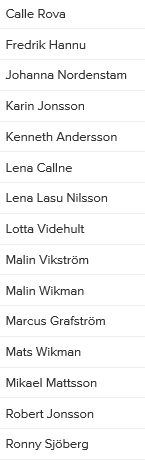 Video J18Jonas Malmquist+ föräldragruppenKiosk-gruppen J18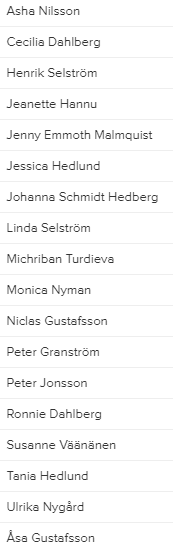 